Author’s Chair	In our classroom I have a beautifully decorated chair that we call “The Author’s Chair” my intent with this chair is that students can share any writing (stories, sentences, etc.) that they create.  They may create their writing masterpieces at school or home.  We will be taking time on Monday afternoons to share any writing that the students may have.  Please encourage your child to write at home every so often and if they have something that they would like to share they just need to let me know!Contact me with any questions you may have.Thank you!Mrs. Griffith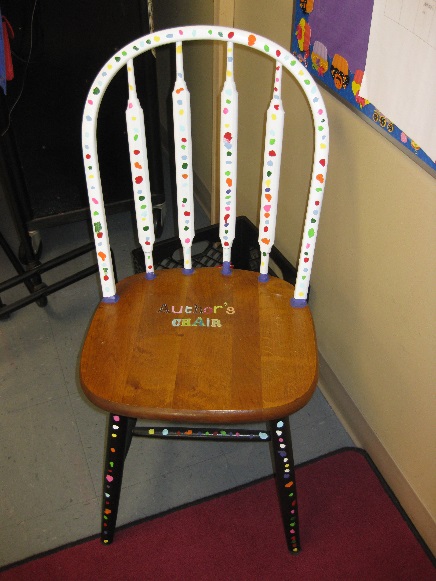 